                                                                                                                                        ПРОЕКТ                                                                                                                                                                                                                                                                                                                                                                                                                                                                                                                                                                                                                                                                                                                                                                                                                                                                                                                                                                                                                                                                                                                                                                                                                                                                                                                                                                                                                                                                                                                                                                                                                                                                                                                                                                                                                                                                                                                                                                                                                                                                                                                                                                                                                                                                                                                                                                                                                                                                                                                                                                                                                                                                                                                                                                                                                                                                                                                                                                                                                                                                                                                                                                                                                                                                                                                                                                                                                                                                                                                                                                                               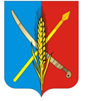 РОССИЙСКАЯ ФЕДЕРАЦИЯРОСТОВСКАЯ ОБЛАСТЬ  НЕКЛИНОВСКИЙ РАЙОНСОБРАНИЕ ДЕПУТАТОВ ВАСИЛЬЕВО-ХАНЖОНОВСКОГО СЕЛЬСКОГО ПОСЕЛЕНИЯРЕШЕНИЕ«Об утверждении ключевых показателей и их целевых значений, индикативных показателей для муниципального контроля в сфере благоустройства на территории Васильево-Ханжоновского сельского поселения»Принято Собранием депутатов	Васильево-Ханжоновского сельского поселения                                                           «_»___________ 2022 г.В соответствии с пунктом 19 части 1 статьи 14 Федерального закона от 06.10.2003 № 131-ФЗ «Об общих принципах организации местного самоуправления в Российской Федерации», статьей 30 Федерального закона от 31.07.2020 № 248-ФЗ «О государственном контроле (надзоре) и муниципальном контроле в Российской Федерации», руководствуясь уставом муниципального образования «Васильево-Ханжоновское сельское поселение», Собрание депутатов Васильево-Ханжоновского сельского поселенияРЕШИЛО:1. Утвердить ключевые показателя и их целевые значения, индикативные показатели для муниципального контроля в сфере благоустройства на территории Николаевского сельского поселения согласно приложению.2. Специалисту 1 категории Новиковой О.С. обеспечить официальное опубликование (обнародование) настоящего решения и разместить его на официальном сайте Васильево-Ханжоновского сельского поселения в информационно-телекоммуникационной сети «Интернет».3. Настоящее решение вступает в силу с 01 марта 2022 года..4. Контроль за исполнением настоящего решения возложить на председателя комиссии по земельным вопросам, строительству, жилищно-коммунальному хозяйству, благоустройству, транспорту, связи- Сафонова С.В.Председатель Собрания депутатов –Глава Васильево-Ханжоновского сельского поселения                                                                            С.И. Комашняс. Васильево-Ханжоновка«_» ________ 2022 года№Приложениек решению Собрания депутатов Васильево-Ханжоновского сельского поселения от «_» _______2022 № Ключевые показатели и их целевые значения,индикативные показатели для муниципального контроля в сфере благоустройства на территории Васильево-Ханжоновского сельского поселения1. Ключевые показателя муниципального контроля в сфере благоустройства на территории Васильево-Ханжоновского сельского поселения и их целевые значения:2. Индикативные показатели муниципального контроля в сфере благоустройства на территории Васильево-Ханжоновского сельского поселения:1) количество плановых контрольных мероприятий, проведенных за отчетный период;2) количество внеплановых контрольных мероприятий, проведенных за отчетный период;3) количество внеплановых контрольных мероприятий, проведенных на основании выявления соответствия объекта контроля параметрам, утвержденным индикаторами риска нарушения обязательных требований, или отклонения объекта контроля от таких параметров, за отчетный период;4) общее количество контрольных мероприятий с взаимодействием, проведенных за отчетный период;5) количество контрольных мероприятий с взаимодействием по каждому виду контрольных мероприятий, проведенных за отчетный период;6) количество контрольных мероприятий, проведенных с использованием средств дистанционного взаимодействия, за отчетный период;7) количество обязательных профилактических визитов, проведенных за отчетный период;8) количество предостережений о недопустимости нарушения обязательных требований, объявленных за отчетный период;9) количество контрольных мероприятий, по результатам которых выявлены нарушения обязательных требований, за отчетный период;10) количество направленных в органы прокуратуры заявлений о согласовании проведения контрольных мероприятий, за отчетный период;11) количество направленных в органы прокуратуры заявлений о согласовании проведения контрольных мероприятий, по которым органами прокуратуры отказано в согласовании, за отчетный период;12) общее количество учтенных объектов контроля на конец отчетного периода;13) количество учтенных объектов контроля, отнесенных к категориям риска, по каждой из категорий риска, на конец отчетного периода;14) количество учтенных контролируемых лиц на конец отчетного периода;15) количество учтенных контролируемых лиц, в отношении которых проведены контрольные (надзорные) мероприятия, за отчетный период;16) общее количество жалоб, поданных контролируемыми лицами в досудебном порядке за отчетный период;17) количество жалоб, в отношении которых контрольным (надзорным) органом был нарушен срок рассмотрения, за отчетный период;18) количество жалоб, поданных контролируемыми лицами в досудебном порядке, по итогам рассмотрения которых принято решение о полной либо частичной отмене решения контрольного (надзорного) органа либо о признании действий (бездействий) должностных лиц контрольных органов недействительными, за отчетный период;19) количество исковых заявлений об оспаривании решений, действий (бездействий) должностных лиц контрольных органов, направленных контролируемыми лицами в судебном порядке, за отчетный период;20) количество исковых заявлений об оспаривании решений, действий (бездействий) должностных лиц контрольных органов, направленных контролируемыми лицами в судебном порядке, по которым принято решение об удовлетворении заявленных требований, за отчетный период;21) количество контрольных мероприятий, проведенных с грубым нарушением требований к организации и осуществлению государственного контроля (надзора) и результаты которых были признаны недействительными и (или) отменены, за отчетный период.N п/пКлючевые показателиЦелевые значения1.Процент устраненных нарушений из числа выявленных нарушений обязательных требований80%2.Процент обоснованных жалоб на действия (бездействие) контрольного органа и (или) его должностного лица при проведении контрольных мероприятий0%3.Процент отмененных решений, принятых контрольным органом по результатам контрольных мероприятий в случае выявления нарушений обязательных требований0%